КРАСНОЯРСКИЙ КРАЙ ИЛАНСКИЙ РАЙОН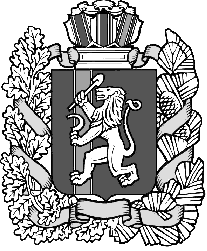           АДМИНИСТРАЦИЯ КАРАПСЕЛЬСКОГО СЕЛЬСОВЕТАПОСТАНОВЛЕНИЕ00.00.2021 г                                       с.Карапсель                                     № проектОб утверждении Программы профилактики рисков причинения вреда (ущерба) охраняемым законом ценностям, нарушений обязательных требований установленных муниципальными правовыми актами при организации и осуществлении   муниципального контроля в сфере благоустройства территории Карапсельского сельсовета на 2022 годВ целях предупреждения нарушений юридическими лицами и индивидуальными предпринимателями обязательных требований, требований, установленных муниципальными правовыми актами, устранения причин, факторов и условий, способствующих нарушениям обязательных требований, в соответствии с Федеральным законом от 31.07.2020 г. № 248-ФЗ «О государственном контроле (надзоре) и муниципальном контроле в Российской Федерации» (далее – Федеральный закон № 248-ФЗ), Федеральным законом  от 06.10.2003г. № 131-ФЗ «Об общих принципах организации местного самоуправления в Российской Федерации», статьей 8  Устава Карапсельского сельсовета Иланского района Красноярского края сельсоветаПОСТАНОВЛЯЮ:1. Утвердить Программу профилактики рисков причинения вреда (ущерба) охраняемым законом ценностям, нарушений обязательных требований установленных муниципальными правовыми актами при организации и осуществлении   муниципального контроля в сфере благоустройства территории Карапсельского сельсовета на 2022 год согласно приложению.2. Контроль за исполнением настоящего Постановления оставляю за собой.3. Постановление вступает в силу после опубликования в печатном издании «Карапсельский вестник», но не ранее 01.01.2022 г.  Глава сельсовета                                                                              И.В. Букатич                                                                                                   Приложение кПостановлению администрации Карапсельского сельсовета от 00.00.2021 г. № проектПрограммапрофилактики рисков причинения вреда (ущерба) охраняемым законом ценностям, нарушений обязательных требований установленных муниципальными правовыми актами при организации и осуществлении   муниципального контроля в сфере благоустройства территории Карапсельского сельсовета на 2022 годОбщие положения1.1. Программа профилактики нарушений в рамках осуществления муниципального контроля в сфере благоустройства на территории Карапсельского сельсовета на 2022 год (далее – Программа,) разработана в соответствии с Федеральным законом от 06.10.2003 № 131-ФЗ «Об общих принципах организации местного самоуправления в Российской Федерации», Федеральным законом от 31.07.2020 года № 248-ФЗ «О государственном контроле (надзоре) и муниципальном контроле в Российской Федерации» (далее – Федеральный закон № 248-ФЗ, Постановлением Правительства РФ от 25.06.2021 г. № 990 « Об утверждении правил разработки и утверждения контрольными (надзорными) органами программы профилактики риской причинения вреда (ущерба) охраняемым законом ценностям, Уставом Карапсельского сельсовета.1.2. Предостережения о недопустимости нарушения (неисполнения) требований установленных федеральными законами и принимаемыми в соответствии с ними нормативными правовыми актами в сфере благоустройства на территории Карапсельского сельсовета в соответствии с Федеральным законом № 248-ФЗ, если иной порядок не установлен федеральными законами, выдаются администрацией  Карапсельского сельсовета (далее – администрация).1.3. Программа профилактики нарушений в рамках осуществления муниципального контроля в сфере благоустройства на следующий год утверждается ежегодно, до 20 декабря текущего года.1.4.  Для целей настоящей Программы используются следующие основные термины и их определения:Профилактическое мероприятие - мероприятие, проводимое администрацией в целях предупреждения возможного нарушения юридическими лицами,  индивидуальными предпринимателями, гражданами обязательных требований, направленное на снижение рисков причинения ущерба охраняемым законом ценностям и отвечающее следующим признакам: отсутствие принуждения и рекомендательный характер мероприятий для подконтрольных субъектов; отсутствие неблагоприятных последствий (вред, ущерб или угроза их причинения, применение санкций, выдача предписаний, предостережений о недопустимости нарушения обязательных требований, привлечение к ответственности) в отношении подконтрольных субъектов; направленность на выявление причин и факторов несоблюдения обязательных требований; отсутствие организационной связи с мероприятиями по контролю.Обязательные требования - требования к деятельности подконтрольных субъектов, а также к выполняемой ими работе, имеющие обязательный характер.Подконтрольные субъекты – юридические и физические лица, индивидуальные предприниматели, осуществляющие деятельность в границах Карапсельского сельсовета, обеспечивающие благоустройство на территории.2.Аналитическая часть ПрограммыНа территории Карапсельского сельсовета, осуществляется муниципальный контроль в сфере благоустройства:2.1. Функции муниципального контроля осуществляет – администрация Карапсельского сельсовета. 2.2. В соответствии с действующим законодательством, муниципальный контроль осуществляется в форме проведения внеплановых проверок соблюдения на территории Карапсельского сельсовета Правил благоустройства  территории Карапсельского сельсовета. 2.3. Проведенный анализ показал, что основными причинами, факторами и условиями, способствующими нарушению требований в сфере благоустройства подконтрольными субъектами на территории Карапсельского сельсовета, являются: а) не сформировано понимание исполнения требований в сфере благоустройства у подконтрольных субъектов; б) необходимость дополнительного информирования подконтрольных субъектов по вопросам соблюдения требований в сфере благоустройства; в) не создана система обратной связи с подконтрольными субъектами по вопросам применения требований правил благоустройства, в том числе с использованием современных информационно-телекоммуникационных технологий.3. Цели и задачи Программы3.1. Цели Программы:– предупреждение и профилактика нарушений требований правил благоустройства юридическими лицами, индивидуальными предпринимателями, гражданами;– повышение уровня благоустройства, соблюдения чистоты и порядка;– предотвращение угрозы безопасности жизни и здоровья людей;   увеличение доли хозяйствующих субъектов, соблюдающих требования в сфере благоустройства.3.2. Задачи Программы:– укрепление системы профилактики нарушений обязательных требований, установленных законодательством, путем активизации профилактической деятельности администрации;– формирование у всех участников контрольной деятельности единого понимания обязательных требований при осуществлении предпринимательской деятельности;– повышение прозрачности осуществляемой администрацией контрольной деятельности;– повышение правовой культуры руководителей юридических лиц индивидуальных предпринимателей, граждан;– создание системы консультирования и информирования подконтрольных субъектов.4. План мероприятий Программы4.1. Задачи Программы достигаются посредством реализации мероприятий, предусмотренных планом мероприятий по профилактике нарушений в сфере благоустройства на 2022 год (Приложение 1).4.2. Целевые показатели Программы        Результатом выполнения мероприятий, предусмотренных планом мероприятий по профилактике нарушений является снижение уровня нарушений субъектами, в отношении которых осуществляется муниципальный контроль, обязательных требований.4.3. Сведения о результатах профилактической работы за год размещаются в виде годового отчета об осуществлении муниципального контроля.Приложение 1к программе профилактики рисков причинения вреда (ущерба) охраняемым законом ценностям нарушений обязательныхтребований установленныхмуниципальными правовымиактами при организациии осуществлении  муниципальногоконтроля в сфереблагоустройства территорииКарапсельского сельсовета на 2022 годПлан мероприятийпо профилактике нарушений в рамках осуществления муниципального контроля в сфере благоустройства на территории Карапсельского сельсовета на 2022 годПоказатель Период, год Показатель 2022 Количество выявленных нарушений в сфере благоустройства подконтрольными субъектами, (в ед.)От 2 до 5Количества проведенных профилактических мероприятий в контрольной деятельности, (в ед.)         3Количество мероприятий (публикаций) по информированию населения о требованиях в сфере благоустройства, (в ед.)         2№  п/пНаименование мероприятияСрок исполнения1Составление перечня нормативных правовых актов, содержащих обязательные требования, оценка соблюдения которых является предметом муниципального контроля по благоустройству на территории Карапсельского сельсовета .В течении первого квартала2Размещение на официальном сайте Карапсельского сельсовета в сети«Интернет» перечня нормативных правовых актов или их   отдельных   частей,   содержащих   обязательные требования,   оценка   соблюдения   которых   является предметом муниципального  контроля, а также  текстов соответствующих нормативных правовых актов.Регулярно3Информирование юридических лиц и индивидуальных предпринимателей о проведении семинаров и конференций,  разъяснительной  работы  в  средствах массовой  информации  и  иными  способами.  В случае изменения обязательных требований, подготавливать и распространять комментарии   о   содержании   новых нормативных правовых актов, устанавливающих обязательные требования, внесенных  изменениях  в действующие акты, о сроках и порядке вступления их в действие,   а   также   рекомендации   о   проведении необходимых организационных, технических мероприятий, направленных на внедрение и обеспечение соблюдения обязательных требований.По мере необходимости4Выдача предостережений о недопустимости нарушения обязательных требований, в соответствии с Федеральным закон № 248-ФЗ если   иной   порядок   не   установлен федеральным законом.По мере необходимости5Разработка программы профилактики нарушений юридическими лицами и индивидуальными предпринимателями обязательных требований при осуществлении муниципального контроля на 2023 год4 квартал